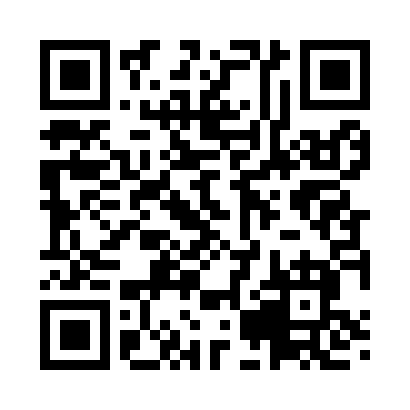 Prayer times for Connorsville, Wisconsin, USAMon 1 Jul 2024 - Wed 31 Jul 2024High Latitude Method: Angle Based RulePrayer Calculation Method: Islamic Society of North AmericaAsar Calculation Method: ShafiPrayer times provided by https://www.salahtimes.comDateDayFajrSunriseDhuhrAsrMaghribIsha1Mon3:295:251:125:218:5910:552Tue3:305:261:135:228:5910:543Wed3:315:271:135:228:5910:544Thu3:325:271:135:228:5810:535Fri3:335:281:135:228:5810:526Sat3:355:291:135:228:5810:517Sun3:365:291:135:228:5710:518Mon3:375:301:145:228:5710:509Tue3:385:311:145:228:5610:4910Wed3:405:321:145:228:5610:4811Thu3:415:331:145:218:5510:4712Fri3:425:331:145:218:5410:4513Sat3:445:341:145:218:5410:4414Sun3:455:351:145:218:5310:4315Mon3:475:361:145:218:5210:4216Tue3:485:371:155:218:5210:4017Wed3:505:381:155:218:5110:3918Thu3:515:391:155:208:5010:3819Fri3:535:401:155:208:4910:3620Sat3:545:411:155:208:4810:3521Sun3:565:421:155:208:4710:3322Mon3:575:431:155:198:4610:3123Tue3:595:441:155:198:4510:3024Wed4:015:451:155:198:4410:2825Thu4:025:461:155:188:4310:2726Fri4:045:471:155:188:4210:2527Sat4:065:481:155:188:4110:2328Sun4:075:501:155:178:4010:2129Mon4:095:511:155:178:3810:2030Tue4:115:521:155:168:3710:1831Wed4:135:531:155:168:3610:16